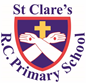 Dear Parents / Carers,This week we held our first Mass of the new school year. It was lovely to gather in church as a Catholic community with Father Jeremiah.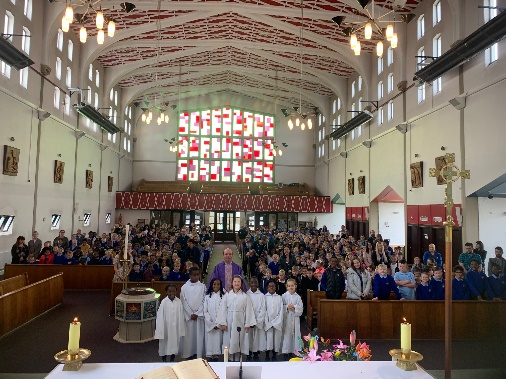 All our Nursery and Reception children are now in school – it’s lovely to have full classes.  In Year 1, the children have been learning the names for different parts of the body and have made their own version of ‘Heads, Shoulders, Knees and Toes’. The pupils in year 2 have been reading ‘Traction Man’ and have designed a shield for him. Year 3 have been reading the book ‘Lubna and Pebble.’ They are planning their own sequel to the story. Year 4 welcomed the Oral Health Team into school this week who taught the children the importance of caring for our teeth and how to brush them properly. Our Year 5 pupils have resumed their whole class violin lessons. In Year 6, the children have been learning to say which subjects they like and dislike in Spanish.HM Queen Elizabeth IIKing Charles has confirmed that Monday 19th September will be a Bank holiday for the Queen’s State Funeral and the DfE have advised that schools will be closed on this day. The children spent Wednesday afternoon doing activities and learning more about Queen Elizabeth. One of our parents is taking some of our work down to London at the weekend and placing them with the other tributes. Pupil CertificatesHeadteacher awards AttendanceThank you to everyone for arriving at school in time to start the school day. The vast majority of children are on the school premises for 8.50am which is great.It is really important that your child is in school and on time every day. I can not stress this enough and being absent or late has a massive impact of your child’s learning and progress. School doors open at 8.50am for a 9.00am start. Lessons begin immediately after registration. If you are experiencing any difficulty with attendance or punctuality, please contact the School Attendance Officer, Mrs Burgess Hamlett who will willingly support you and offer advice.We expect your child to have 97% attendance.  Holidays during school time are not permitted and only authorised in exceptional circumstances. Taking a holiday in term time will result in an unauthorised absence and a fine from the local authority.DID YOU KNOW ?Attendance for this week is 95.7%  with 29 pupils also late for school. The best class this week is 6H who had 98.5% attendance - well done to them.Sacramental ProgrammeFather Jeremiah has sent out registration forms for any parents of children in Year 3 who would like their child to follow the Sacramental Programme this year.  The Programme is designed to prepare our children for their First Reconciliation and First Holy Communion. The registration form needs to be filled in and returned to the Parish office, or to bring it with you at the Registration meeting on Thursday 29th of September at 6 pm in the parish hall. In the meantime if you have any questions please do not hesitate to contact Fr Jeremiah in person or at 01617404161 and stclaresrcparish.blackley@gmail.comPlease, be aware that all communication regarding the Sacramental Programme will be done solely through the Parish office. Fr Jeremiah is available any time to answer your questions and to offer any information that you might request.Nut allergiesAs we start the new school year, please may I remind you that some children suffer from allergies to certain foods. Therefore please do not send any nuts or food containing nuts in your child’s pack lunch and remind your child not to share any of their food with other children.Baby NewsCongratulation to Mrs Miley who welcomed a beautiful baby girl into the world this week. She is called Cassidy – mum and baby are both well.Macmillan coffee morningFollowing on from the success of last year’s coffee morning, we are again to host this event. It will be on Friday 30th September in the Key Stage 2 hall. Please pop in after you drop your children off for a hot drink and a cake and support this wonderful cause.High school place for September 2023 / Our Lady’s High SchoolPlease note that admissions to Our Lady’s High school for September 2023 is now open for our current Year 6 pupils. You must apply to Manchester Admissions in order to secure a high school place for September 2023. Having a sibling at the high school does not automatically mean that your child gets a place, you MUST apply by 31st October 2022. Please visit the Manchester admissions webpage for further details: https://www.manchester.gov.uk/info/500322/secondary_school_admissions/7516/apply_for_a_year_7_secondary_place_for_september_2018 All parents of children in Years 4 and 5 are invited to an Open Evening at Our Lady’s on Thursday 22nd September from 4.30pm-7pm.  The school will also be offering tours of the school during the school day from the Monday 19th September until the 30th September which parents can book through a google form on their website.https://our-ladys-rc-high-school.secure-primarysite.net/open-weeks/If for some reason you are not planning to send your child to Our Lady’s, please check with the relevant school for their Open evenings as you will need to apply for a high school place by October 31st.Support We know that families may experience difficult times and difficult situations throughout a year, especially with the cost of living increase. As a school, we are part of the local community along with our church. We are here primarily to educate and support our children, but that extends to their families too. We are here to support you in any way we can - should you need it.   If you are experiencing any financial or other worries, please do not suffer alone, get in touch.  If we are unable to help you, we may know of a group who can help. Please contact Mrs Sylvester at school for a discrete conversation if you require some support. Lost propertyWe have a range of school jumpers in school which children have lost. They do not have any names in them, so we do not know who they belong to. On Tuesday, the items will be out on the playground for you to take. We all know how handy it is to have a spare jumper.Upcoming dates:Monday 19th September – Bank holiday, school closedFriday 30th September – Macmillan coffee morningSunday 2nd October – 10.30am Family Mass in churchTuesday 4th October – St Francis (and St Clare) Mass 9.15amI hope that you all have a lovely weekend. I’m sure that you will have some tired children this weekend.Kind regards,Mrs Howe.Pupil of the weekAchievement NPoppy for settling into nursery so well and setting a wonderful example to her peersJorgi for fantastic mark making and writing her name so beautifully! RBDSofia for always setting a good example and following our school rules.Jacob for excellent effort with his name writing and phonics!RSIsabella for joining in so well during PE, she is really growing in confidence!Uriri for doing super reading!1DJadon for always being ready to learn and setting a good example to your peers. Grace for presenting all of your work beautifully and trying your best in all lessons. 1GDaylia for trying hard during all subjects. She is an amazing role model for year 1.Ellion for fantastic work in science. He tried hard to match the parts of the body 2CAvayah for being a super table partner all weekMichael for his amazing knowledge of the 4 countries of the UK2ODonald for being such a good role model to all in church this week!Kian for his amazing knowledge on the UK! He knew every capital city and could name others as well!3AMalik for always being a shining example of how we should act in Year 3. He is always ready to learn and wants to do his best in everything he doesIsla C for designing a beautiful, colourful and imaginative stamp commemorating Queen Elizabeth II3KZachary  for being a superstar in class and putting 100% effort into absolutely everything that he does!Isla for working very hard to plan and write a great opening to her narrative, ticking all the boxes!4HJagger for producing excellent work all week and always being a role model.Harry for trying really hard with his narrative this week and including a simile in his writing.4SMarcel for always doing the right thing. He has an amazing attitude towards everything he does.Aliyah for fantastic writing in English this week.5GHolly for an excellent attitude to learning and putting 100% effort into everything she does. Dylan for writing a beautiful heart-felt prayer for Queen Elizabeth.5WSheldan for having a fantastic attitude towards school.Millie for her fantastic effort in maths and reading this week.6FCaleb for being absolutely amazing. He does everything asked of him and is always there ready to help.Emilia for writing a wonderful prayer in RE thanking God for loving us even in difficult times.6HJoel for being an absolute model pupil and a great asset to our class.Zayn for some fantastic writing in English this week.6SElizabeth for her brilliant attitude to learning, having lovely manners and putting 100% into everything she does. Woody for his great participation during this week’s PE, he was so enthusiastic, and showcased his skills with such effort. 100 % ATTENDANCE 0 DAYS ABSENCE99% ATTENDANCE1 DAYS ABSENCE98% ATTENDANCE 3 DAYS ABSENCE97% ATTENDANCE1 WEEKS ABSENCE96% ATTENDANCE1.5 WEEKS ABSENCE94% ATTENDANCE2.5 WEEKS ABSENCE92% ATTENDANCE3 WEEKS ABSENCE90% ATTENDANCEAT LEAST 3.5 WEEKS